.#16 count intro,Start with weight on R crossed over LNOTE: This dance was written as a floor split for Process In Time by Ria Vos.SIDE, BACK ROCK-RECOVER-SIDE, BEHIND-TURN-STEP, MAMBO STEP, COASTER STEPFORWARD ROCK-RECOVER-SIDE ROCK-RECOVER-COASTER STEP; MIRRORSTEP, TURN, CROSS-&-CROSS, SIDE-CLOSE-FORWARD, SIDE-CLOSE-BACK (RUMBA BOX)COASTER STEP, SYNCOPATED ROCKING CHAIR, STEP, TURN, RUN-RUN-RUNFORWARD ROCK, RECOVER, TRIPLE BACK; ROCK, RECOVERKICK-BALL-SIDE ROCK, RECOVER, BEHIND-SIDE-CROSS; SIDE ROCK, RECOVER, BEHIND-SIDE-CROSSOPTIONAL ENDING: The last repetition starts at 6:00. After the first set you will be facing 9:00 after your coaster (8&1). Modify the second set as follows as the music ends.All rights reserved, August 2020, V2F. This step sheet is not authorized for publication on Kickit. If you have a script of this dance with the Kickit logo it should be destroyed, because it has been posted without permission or proper credit, and may have been altered without my knowledge or consent. dancinsfun@gmail.com or visit  www.peterlisamcc.comMade For These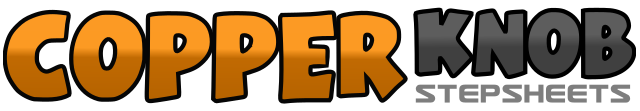 .......Count:48Wall:2Level:Improver / Challenge.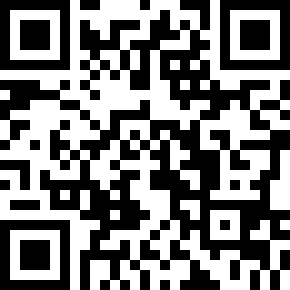 Choreographer:Lisa McCammon (USA) - August 2020Lisa McCammon (USA) - August 2020Lisa McCammon (USA) - August 2020Lisa McCammon (USA) - August 2020Lisa McCammon (USA) - August 2020.Music:Made For These - Jimmie Allen & Tim McGraw : (CD: Bettie James)Made For These - Jimmie Allen & Tim McGraw : (CD: Bettie James)Made For These - Jimmie Allen & Tim McGraw : (CD: Bettie James)Made For These - Jimmie Allen & Tim McGraw : (CD: Bettie James)Made For These - Jimmie Allen & Tim McGraw : (CD: Bettie James)........1, 2&3Step L to side, rock back onto R, recover L, step R to side4&5Step L behind, turn right ¼ [3] stepping forward R, step forward L6&7Rock forward R, recover L, step R slightly back8&1Step back L, close R, step forward L2&3&Rock forward R, recover L, rock side R, recover L4&5Step back R, close L, step forward R6&7&Rock forward L, recover R, rock side L, recover R8&1Step back L, close R, step forward L2-3Step forward R, turn left ¼ [12] onto L4&5Cross R, step L to side, cross R6&7Step L to side, close R, step forward L8&1Step R to side, close L, step back R2&3Step back L, step R next to L, step forward L4&5&Rock forward R, recover L, rock back R, recover L6-7Step forward R, turn left ½ [6] onto L8&1Small steps forward R, L, R (turning option: full turn left continuing forward movement)2-3Rock forward L, recover R4&5Step back L, close R (or lock R over L), step back L6-7Rock back R, recover L8&1-2Kick R forward, step R home, rock L to side, recover R (momentum to right)3&4Step L behind, step R to side, cross L5-6Rock R to side, recover L (momentum to left)7&8Step R behind, step L to side, cross R2&3Step forward R, close L, step forward R (triple forward)4-5Step forward L, turn right ¼ [12] (music will slow, so match your steps to "dah, dah")6Hesitate slightly with music, then cross L on last note ("yeah")